ANEXO NÚM. 1MODELO DE PROPUESTA ECONÓMICA Y DE REFERENCIAS CUYA VALORACIÓN DEPENDE DE FÓRMULAS AUTOMÁTICAS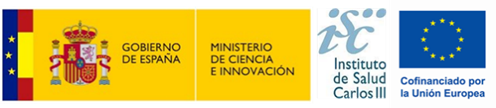 Proyecto PI22/00749, financiado por el Instituto de Salud Carlos III (ISCIII) y cofinanciado por la Unión Europea.El Sr. /La Sra. .............................. con residencia en ......................................... calle ...................................... núm. ................, de la empresa ..............................................., enterado del anuncio publicado en .................................... y de las condiciones y requisitos que se exigen para la adjudicación del servicio de ".................................... ", se compromete en nombre (propio o de la empresa que representa) a realizarlas con estricta sujeción a las siguientes condiciones: Criterios evaluables con fórmulas automáticasOferta económica Oferta de evaluación automática Marcar con una “x” la casilla correspondiente a Sí o No, e introducir en la columna de observaciones el número que corresponda en el apartado [Nº]. Firmado,Plazo de validez de la oferta ............................ 4 meses(Quedarán excluidas del procedimiento de licitación las ofertas que presenten un importe y / o plazo superior al de licitación)DescripciónPrecio máximo unitario (IVA excluido)Precio ofrecido (IVA excluido)Precio (IVA incluido)Servicio de secuenciación por test. 213,00 euroseuroseurosConceptoMarcar con una “x”Marcar con una “x”ObservacionesConceptoSíNoObservacionesLa posibilidad de transporte de las muestras desde VHIR hasta la empresa adjudicada en un plazo inferior a las 24h, a cargo de la empresa adjudicataria y sin un coste adicional, incluyendo el material necesario para el correcto transporte y la correcta conservación de las muestras.-Devolución de las muestras en un plazo inferior a 24h a partir de la finalización del servicio, a cargo de la empresa adjudicataria y sin un coste adicional, incluyendo el material necesario para el correcto transporte y la correcta conservación de las muestras.[Nº] horas para la devolución de las muestras a partir de la finalización del servicio, a cargo de la empresa adjudicataria y sin un coste adicional, incluyendo el material necesario para el correcto transporte y la correcta conservación de las muestras.Reunión para entrega y discusión de resultados (1-2 horas por cada envío de muestras) sobre los resultados de valoración de ARN y QC inicial máximo una semana después de la obtención de estos.-